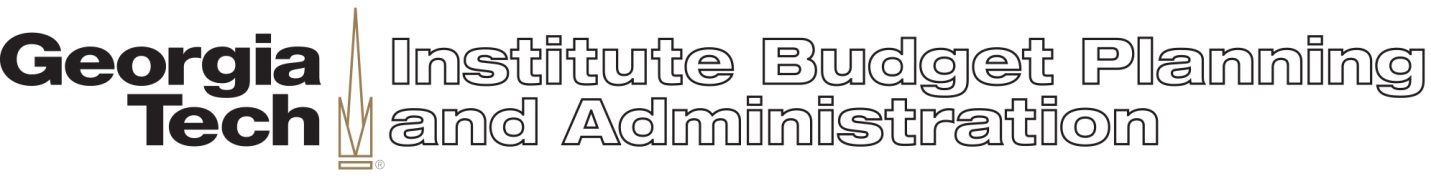 Review and approval signatures for new professional program tuition differentialor changes in existing approved differential ratesProgram:College:Department:REQUIRED Approved by __________________________________________  Date___________                                                    (Provost or authorized designee’s signature)Printed name & title:  Reviewed by:  (should include at minimum the College dean’s signature)_______________________________________________   Date:  ________________                                        signaturePrinted name & title:  ______________________________________________   Date:  ________________                                        signaturePrinted name & title:  Please e-mail a pdf of this signed letter, along with required tuition differential narrative (Word) and tables (Excel) to:barbara.villa@business.gatech.edu   (Budget Manager, IBPA – Ph. 404-385-0916)All required forms can be downloaded at http://www.budgets.gatech.edu/Views/GTStudTuiFees.aspx